สิ่งแรกที่มนุษย์ถูกสั่งใช้ أول واجب على العبيد< تايلانديไทย – Thai - > 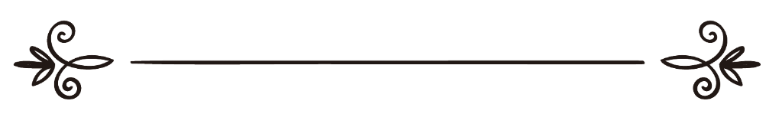 มุฮัมมัด บิน ศอลิหฺ อัล-อุษัยมีน محمد بن صالح العثيمين ผู้แปล: แวมูฮัมหมัดซาบรี แวยะโก๊ะผู้ตรวจทาน:  ฟัยซอล อับดุลฮาดีترجمة: وي محمد صبري  وي يعقوبمراجعة:   فيصل عبد الهاديสิ่งแรกที่มนุษย์ถูกสั่งใช้ คำถามที่ 4 : ท่านชัยคฺที่เคารพ อะไรคือสิ่งแรกที่มนุษย์ถูกสั่งใช้ ? คำตอบ : สิ่งแรกที่มนุษย์ถูกสั่งใช้ คือสิ่งแรกที่มนุษย์ถูกเรียกร้อง ดังที่ท่านนบี ศ็อลลัลลอฮุอะลัยฮิวะสัลลัม ได้อธิบายในเรื่องนี้แก่ท่านมุอาซ บิน ญะบัล เมื่อครั้งที่ท่านส่งท่านมุอาซไปยังเยเมนว่า «إِنَّكَ تَأْتِى قَوْمًا مِنْ أَهْلِ الْكِتَابِ، فَادْعُهُمْ إِلَى شَهَادَةِ أَنْ لاَ إِلَهَ إِلاَّ اللَّهُ وَأَنِّي رَسُولُ اللَّهِ»ความว่า “ท่านกำลังจะไปหากลุ่มชนหนึ่งจากบรรดาชาวคัมภีร์ ดังนั้น จงเชิญชวนพวกเขาไปสู่การกล่าวปฏิญาณตนว่าไม่มีพระเจ้าอื่นใดนอกจากอัลลอฮฺและฉันเป็นศาสนทูตแห่งอัลลอฮฺ” (บันทึกโดยอัล-บุคอรี หมายเลข 1496 และมุสลิม หมายเลข 19)	ซึ่งนี่คือสิ่งแรกที่มนุษย์ถูกสั่งใช้นั่นคือการให้ความเป็นเอกะแด่อัลลอฮฺ อัซซะวะญัลละ และการยืนยันในการเป็นเราะสูล ศ็อลลัลลอฮุอะลัยฮิวะสัลลัม ของพระองค์ ด้วยการเชื่อมั่นในสาส์นที่ท่านได้นำมา และด้วยการให้ความเป็นเอกะแด่อัลลอฮฺ สุบหานะฮู วะตะอาลา และการยืนยันในการเป็นเราะสูล ศ็อลลัลลอฮุอะลัยฮิวะสัลลัม ของพระองค์ ด้วยการเชื่อมั่นในสาส์นที่ท่านได้นำมานั้นเองที่ทำให้บรรลุถึงความบริสุทธิ์ใจ (อิคลาศ) และการปฏิบัติตาม (มุตาบะอะฮฺ) ซึ่งทั้งสองสิ่งนี้เองที่เป็นเงื่อนไขสำคัญที่การทำอิบาดะฮฺจะถูกตอบรับ 	ดังนั้น นี่คือสิ่งแรกที่มนุษย์ทุกคนถูกสั่งใช้ นั่นคือการให้ความเป็นเอกะแด่อัลลอฮฺ และการยืนยันในการเป็นเราะสูล ศ็อลลัลลอฮุอะลัยฮิวะสัลลัม ของพระองค์ ด้วยการเชื่อมั่นในสาส์นที่ท่านได้นำมา  ซึ่งการยืนยันว่าไม่มีพระเจ้าอื่นใดนอกจากอัลลอฮฺนั้นได้ประมวลการให้ความเอกะแด่อัลลอฮฺ (เตาฮีด) ทั้งหมด  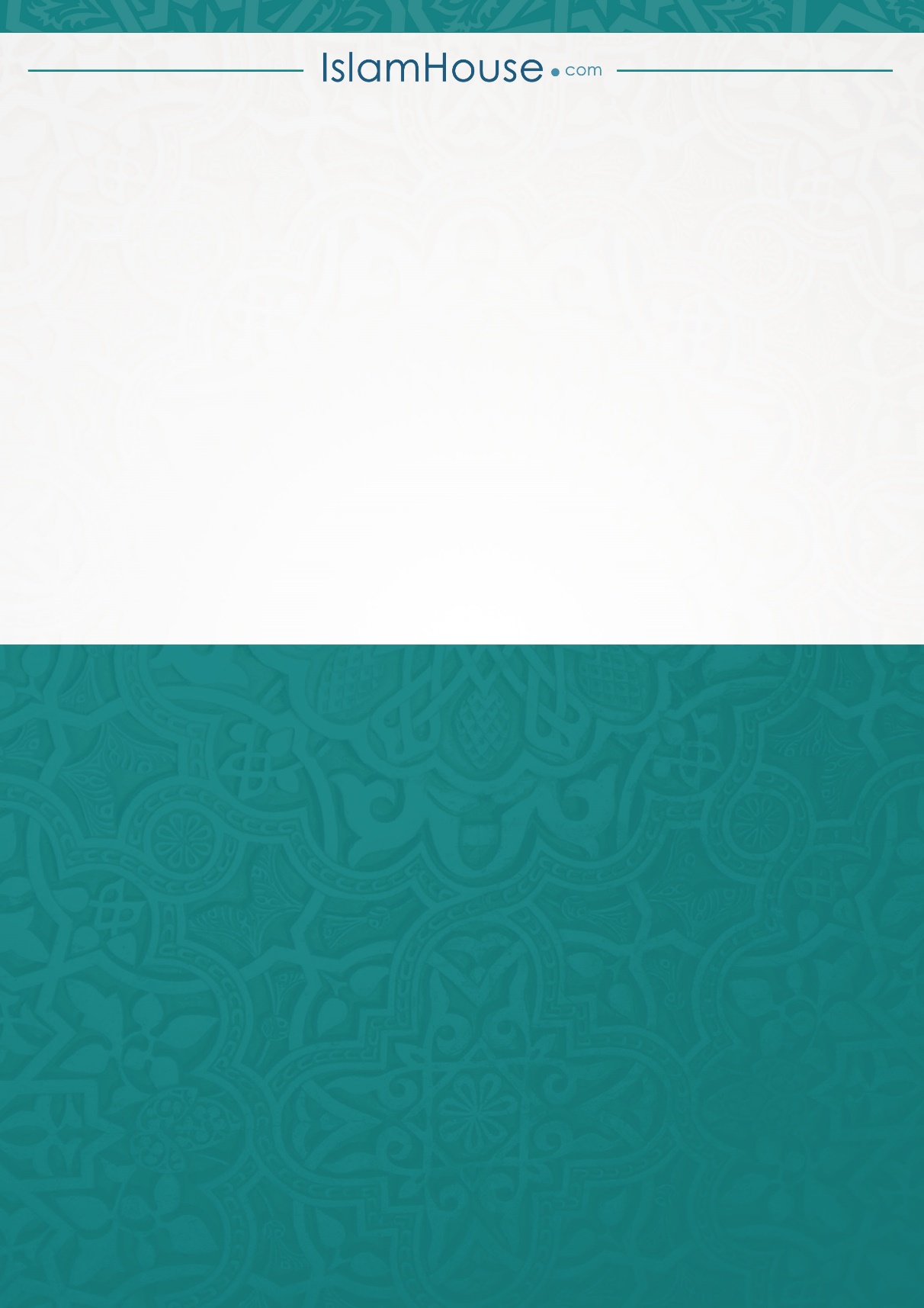 